Об утверждении Программы профилактики нарушений юридическими лицами и индивидуальными предпринимателями обязательных требований законодательства, соблюдение которых оценивается при осуществлении муниципального контроля на территории муниципального образования Юго-Восточное Суворовского района на 2021 год и плановый период 2022-2023 годовВ соответствии с частью 1 статьи 8.2 Федерального закона от 26 декабря 2008 года № 294-ФЗ «О защите прав юридических лиц и индивидуальных предпринимателей при осуществлении государственного контроля (надзора) и муниципального контроля», п.6 постановления Правительства от 26.12.2018 го № 1680 администрация муниципального образования Юго-Восточное Суворовского района, в целях предупреждения нарушений юридическими лицами и индивидуальными предпринимателями обязательных требований законодательства, соблюдение которых оценивается при осуществлении муниципального контроля, ПОСТАНОВЛЯЕТ:1. Утвердить Программу профилактики нарушений юридическими лицами и индивидуальными предпринимателями обязательных требований законодательства, соблюдение которых оценивается при осуществлении муниципального контроля на территории муниципального образования Юго-Восточное Суворовского района на 2021 год и плановый период 2022-2023 годов (приложение).2.Признать утратившим силу постановление администрации муниципального образования Юго-Восточное Суворовского района от 22.06.2020 №42 «Об утверждении Программы профилактики нарушений юридическими лицами и индивидуальными предпринимателями обязательных требований законодательства, соблюдение которых оценивается при осуществлении муниципального контроля на территории муниципального образования Юго-Восточное Суворовского района на 2020 год и плановый период 2021-2022 годов».3. Опубликовать настоящее постановление в средствах массовой информации и разместить на официальном сайте муниципального образования Юго-Восточное Суворовского района в информационно-телекоммуникационной сети Интернет.4. Постановление вступает в силу со дня официального опубликования и распространяется на правоотношения, возникшие с 1 января 2021 года.Приложениек постановлению администрациимуниципального образованияЮго-Восточное Суворовского районаот 24.02.2021 № 11ПРОГРАММАпрофилактики нарушений юридическими лицами и индивидуальными предпринимателями обязательных требований законодательства, соблюдение которых оценивается при осуществлении муниципального контроля на территории муниципального образования Юго-Восточное Суворовского района на 2021 год и плановый период 2022-2023 годов1. Паспорт программы2.Аналитическая частьПрограмма профилактики нарушений юридическими лицами, индивидуальными предпринимателями обязательных требований, соблюдение которых оценивается администрацией муниципального образования Юго-Восточное Суворовского района (далее - администрация) при проведении мероприятий по муниципальному контролю (далее - Программа), разработана в соответствии со статьей 8.2 Федерального закона от 26.12.2008 №294-ФЗ «О защите прав юридических лиц и индивидуальных предпринимателей при осуществлении государственного контроля (надзора)и муниципального контроля» (далее – Федеральный закон №294-ФЗ), в целях проведения администрацией профилактических мероприятий, направленных на предупреждение нарушений обязательных требований, установленных федеральными законами и иными нормативными правовыми актами Российской Федерации, определения видов и форм профилактических мероприятий и системы мониторинга, оценки эффективности и результативности данных мероприятий при осуществлении муниципального контроля.Программа предусматривает комплекс мероприятий по профилактике нарушений обязательных требований, требований, установленных муниципальными правовыми актами, оценка соблюдения которых является предметом следующих видов муниципального контроля:- муниципальный контроль за сохранностью автомобильных дорог местного значения в границах муниципального образования Юго-Восточное Суворовского района; - муниципальный жилищный контроль на территории муниципального образования Юго-Восточное Суворовского района- муниципальный контроль за соблюдением правил благоустройства территории муниципального образования Юго-Восточное Суворовского района1.2. Субъекты, в отношении которых осуществляется муниципальный контроль:- индивидуальные предприниматели;- юридические лицаВсе виды муниципального контроля осуществляются на основании положений, утвержденных муниципальными правовыми актами администрации муниципального образования Юго-Восточное Суворовского района.Полномочия по осуществлению муниципального контроля за сохранностью автомобильных дорог местного значения в границах муниципального образования Юго-Восточное Суворовского района; муниципального жилищного контроля на территории муниципального образования Юго-Восточное Суворовского района, муниципального контроля за соблюдением правил благоустройства территории муниципального образования Юго-Восточное Суворовского района возложены на специалистов администрации муниципального образования Юго-Восточное Суворовского района.Административные регламенты по осуществлению того или иного видам муниципального контроля утверждены муниципальными правовыми актами администрации муниципального образования Юго-Восточное Суворовского района.В 2017-2020 годах плановых и внеплановых проверок в отношении юридических лиц и индивидуальных предпринимателей не проводилось.Выдача предостережений о недопустимости нарушения обязательных требований не осуществлялась.В отчетном периоде проверок в отношении субъектов малого предпринимательства не проводилось.В целях предупреждения нарушений юридическими лицами и индивидуальными предпринимателями обязательных требований, устранения причин, факторов и условий, способствующих нарушениям обязательных требований проводится профилактическая/методическая работа с юридическими лицами и индивидуальными предпринимателями, в форме бесед и консультаций.Нарушений обязательных требований, представляющих непосредственную угрозу причинения вреда жизни и здоровью граждан, вреда животным, растениям, окружающей среде и т.д., в деятельности индивидуальных предпринимателей не выявлено.Случаев проведения плановых проверок, результаты которых были признаны недействительными, а также проверок, проведенных с нарушением требований законодательства Российской Федерации, по результатам, выявления которых к должностным лицам муниципального жилищного контроля применены меры дисциплинарного и административного наказания, не отмечено.3. Основные цели, задачи и принципы профилактических мероприятийЦели Программы:- предупреждение нарушений юридическими лицами и индивидуальными предпринимателями обязательных требований, включая устранение причин, факторов и условий, способствующих возможному нарушению обязательных требований в сфере муниципального контроля;- разъяснение юридическими лицами и индивидуальными предпринимателями обязательных требований, требований, установленных муниципальными правовыми актами;Задачи Программы:- выявление причин, факторов и условий, способствующих нарушению обязательных требований в сфере муниципального контроля, определение способов устранения или снижения рисков их возникновения;- формирование единого понимания обязательных требований у всех участников мероприятий в сфере муниципального контроля;- оказание помощи хозяйствующим субъектам по исполнению требований нормативно-правовых актов в сфере муниципального контроля;- доведение рекомендаций до хозяйствующих субъектов по результатам проведения муниципального контроляПринципами проведения профилактических мероприятий являются:принцип понятности - представление информации об обязательных требованиях в простой, понятной, исчерпывающей форме: описание, пояснение, приведение примеров самих обязательных требований, указание нормативных правовых актов, их содержащих, и административных последствий за нарушение обязательных требований;принцип информационной открытости - доступность для подконтрольных субъектов сведений об организации и осуществлении профилактических мероприятий (в том числе за счет использования информационно-коммуникационных технологий);принцип вовлеченности - обеспечение включения населения и подконтрольных субъектов посредством различных каналов и инструментов обратной связи в процесс взаимодействия по поводу предмета профилактических мероприятий, их качества и результативности;принцип полноты охвата - максимально полный охват профилактическимимероприятиями подконтрольных субъектов;принцип обязательности - обязательность проведения профилактических мероприятий администрацией по муниципальному контролю;принцип актуальности - регулярный анализ и обновление программы профилактических мероприятий, использование актуальной технологии при их проведении;принцип периодичности - обеспечение регулярности проведения профилактических мероприятий.4. Механизм оценки эффективности и результативностипрофилактических мероприятийОсновным механизмом оценки эффективности и результативности профилактических мероприятий является оценка удовлетворенности подконтрольных субъектов качеством мероприятий, которая осуществляется методом опроса.Ключевыми направлениями опроса являются:- информированность подконтрольных субъектов об обязательных требованиях, о принятых и готовящихся изменениях в системе обязательных требований, о порядке проведения мероприятий по контролю, правах подконтрольного субъекта в ходе мероприятий по контролю;- знание и однозначное толкование подконтрольными субъектами и муниципальным контрольным органом обязательных требований и правил их соблюдения;- вовлечение подконтрольных субъектов в регулярное взаимодействие с уполномоченными лицами на осуществление муниципального контроля, в том числе в рамках проводимых профилактических мероприятий.4. Сроки реализации ПрограммыСрок реализации Программы - 2021 год и плановый период 2022-2023 годов.Мероприятия по профилактике нарушений юридическими лицами и индивидуальными предпринимателями обязательных требований на 2021 годМероприятия по профилактике нарушений юридическими лицами и индивидуальными предпринимателями обязательных требований на 2022 годМероприятия по профилактике нарушений юридическими лицами и индивидуальными предпринимателями обязательных требований на 2023 год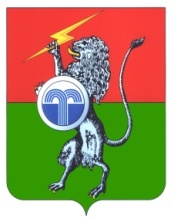 Глава администрациимуниципального образованияЮго-Восточное Суворовского районаО.А. ГрибковаКоординатор программыАдминистрация муниципального образования Юго-Восточное Суворовского района Соисполнители программыАдминистрация муниципального образования Юго-Восточное Суворовского районаЦель программы- предупреждение нарушений юридическими лицами и индивидуальными предпринимателями обязательных требований, включая устранение причин, факторов и условий, способствующих возможному нарушению обязательных требований в сфере муниципального контроля;- разъяснение юридическими лицами и индивидуальными предпринимателями обязательных требований, требований, установленных муниципальными правовыми актами; Задачи программы- выявление причин, факторов и условий, способствующих нарушению обязательных требований в сфере муниципального контроля, определение способов устранения или снижения рисков их возникновения;- формирование  единого понимания обязательных требований у всех участников мероприятий в сфере муниципального контроля,- оказание помощи хозяйствующим субъектам по исполнению требований нормативно-правовых актов в сфере муниципального контроля;- доведение рекомендаций до хозяйствующих субъектов по результатам проведения муниципального контроляВиды муниципальногоконтроля-муниципальный контроль за сохранностью автомобильных дорог местного значения в границах муниципального образования Юго-Восточное Суворовского района; -муниципальный жилищный контроль на территории муниципального образования Юго-Восточное Суворовского района- муниципальный контроль за соблюдением правил благоустройства территории муниципального образования Юго-Восточное Суворовского районаСроки реализации программы2021 год и плановый период 2022-2023 года№ п/пНаименование мероприятияСрок реализации мероприятияОтветственный исполнитель12341.Составление перечней нормативных правовых актов (их отдельных частей), содержащих обязательные требования, оценка соблюдения которых является предметом осуществления контроля администрации муниципального образования Юго-Восточное Суворовского района, в том числе:февраль 2021 годаспециалист администрации МО Юго-Восточное Суворовского района1.1в сфере муниципального жилищного контроляфевраль 2021 годаспециалист администрации МО Юго-Восточное Суворовского района1.2в сфере муниципального контроля за соблюдением правил благоустройства территориифевраль 2021 годаспециалист администрации МО Юго-Восточное Суворовского района1.3в сфере муниципального контроля за сохранность автомобильных дорогфевраль 2021 годаспециалист администрации МО Юго-Восточное Суворовского района2Размещение на официальном сайте муниципального образования Юго-Восточное Суворовского района в сети «Интернет» перечней нормативных правовых актов или их отдельных частей, содержащих обязательные требования, оценка соблюдения которых является предметом осуществления контрольных функций администрации муниципального образования Юго-Восточное Суворовского района, а также текстов соответствующих нормативных правовых актовфевраль 2021 годаспециалист администрации МО Юго-Восточное Суворовского района3Информирование юридических лиц, индивидуальных предпринимателей по вопросам соблюдения обязательных требований, в том числе посредством:постоянно в течение года (по мере необходимости)специалист администрации МО Юго-Восточное Суворовского района3.1разработки и обнародования руководств по соблюдению обязательных требованийне менее 1 руководства в течение годаспециалист администрации МО Юго-Восточное Суворовского района3.2проведения семинаров и конференцийне менее 1 в течение годаспециалист администрации МО Юго-Восточное Суворовского района3.3разъяснительной работы в средствах массовой информации и на официальном сайте муниципального образования Юго-Восточное Суворовского районапостоянного в течение года (по мере необходимости)специалист администрации МО Юго-Восточное Суворовского района3.4устного консультирования по вопросам соблюдения обязательных требований, письменных ответов на поступающие письменные обращенияпостоянного в течение года (по мере необходимости)специалист администрации МО Юго-Восточное Суворовского района4В случае изменения обязательных требований:специалист администрации МО Юго-Восточное Суворовского района4.1подготовка и распространение комментариев о содержании новых нормативных правовых актов, устанавливающих обязательные требования, внесенных изменениях в действующие акты, сроках и порядке вступления их в действиев течение года (по мере необходимости)специалист администрации МО Юго-Восточное Суворовского района4.2выдача рекомендаций о проведении необходимых организационных, технических мероприятий, направленных на внедрение и обеспечение соблюдения обязательных требованийв течение года (по мере необходимости)специалист администрации МО Юго-Восточное Суворовского района5Обобщение практики осуществления контроля, в том числе с указанием наиболее часто встречающихся случаев нарушений обязательных требований с рекомендациями в отношении мер, которые должны приниматься юридическими лицами, индивидуальными предпринимателями, в соответствующих сферах контроля, в том числе:декабрь 2021 годаспециалист администрации МО Юго-Восточное Суворовского района5.2в сфере муниципального жилищного контроля20 декабря 2021 годаспециалист администрации МО Юго-Восточное Суворовского района5.3в сфере муниципального контроля за соблюдением правил благоустройства территории20 декабря 2021 годаспециалист администрации МО Юго-Восточное Суворовского района5.4в сфере муниципального контроля за  сохранность автомобильных дорог20 декабря 2021 годаспециалист администрации МО Юго-Восточное Суворовского района5.5Размещение на официальном сайте муниципального образования Юго-Восточное Суворовского района в сети «Интернет» обобщений практики осуществления контроля, в том числе с указанием наиболее часто встречающихся случаев нарушений обязательных требований с рекомендациями в отношении мер, которые должны приниматься юридическими лицами, индивидуальными предпринимателями27 декабря 2021 годаспециалист администрации МО Юго-Восточное Суворовского района6Составление и направление предостережений о недопустимости нарушения обязательных требований в соответствии с частями 5-7 статьи 8.2 Федерального закона от 26.12.2008 № 294-ФЗ «О защите прав юридических лиц и индивидуальных предпринимателей при осуществлении государственного контроля (надзора) и муниципального контроля» и в порядке, определяемом Правительством Российской Федерации.постоянно, при наличии сведений о готовящихся нарушениях или о признаках нарушений обязательных требованийспециалист администрации МО Юго-Восточное Суворовского района7Разработка и утверждение Программы профилактики нарушений юридическими лицами и индивидуальными предпринимателями обязательных требований на 2019 год28 декабря 2021 годаспециалист администрации МО Юго-Восточное Суворовского района№ п/пНаименование мероприятияСрок реализации мероприятияОтветственный исполнитель12341.Составление перечней нормативных правовых актов (их отдельных частей), содержащих обязательные требования, оценка соблюдения которых является предметом осуществления контроля администрации муниципального образования Юго-Восточное Суворовского района, в том числе:февраль 2022 годаспециалист администрации МО Юго-Восточное Суворовского района1.1в сфере муниципального жилищного контроляфевраль 2022 годаспециалист администрации МО Юго-Восточное Суворовского района1.2в сфере муниципального контроля за соблюдением правил благоустройства территориифевраль 2022 годаспециалист администрации МО Юго-Восточное Суворовского района1.3в сфере муниципального контроля за сохранность автомобильных дорогфевраль 2022 годаспециалист администрации МО Юго-Восточное Суворовского района2Размещение на официальном сайте муниципального образования Юго-Восточное Суворовского района в сети «Интернет» перечней нормативных правовых актов или их отдельных частей, содержащих обязательные требования, оценка соблюдения которых является предметом осуществления контрольных функций администрации муниципального образования Юго-Восточное Суворовского района, а также текстов соответствующих нормативных правовых актовфевраль 2022 годаспециалист администрации МО Юго-Восточное Суворовского района3Информирование юридических лиц, индивидуальных предпринимателей по вопросам соблюдения обязательных требований, в том числе посредством:постоянно в течение года (по мере необходимости)специалист администрации МО Юго-Восточное Суворовского района3.1разработки и обнародования руководств по соблюдению обязательных требованийне менее 1 руководства в течение годаспециалист администрации МО Юго-Восточное Суворовского района3.2проведения семинаров и конференцийне менее 1 в течение годаспециалист администрации МО Юго-Восточное Суворовского района3.3разъяснительной работы в средствах массовой информации и на официальном сайте муниципального образования Юго-Восточное Суворовского районапостоянного в течение года (по мере необходимости)специалист администрации МО Юго-Восточное Суворовского района3.4устного консультирования по вопросам соблюдения обязательных требований, письменных ответов на поступающие письменные обращенияпостоянного в течение года (по мере необходимости)специалист администрации МО Юго-Восточное Суворовского района4В случае изменения обязательных требований:специалист администрации МО Юго-Восточное Суворовского района4.1подготовка и распространение комментариев о содержании новых нормативных правовых актов, устанавливающих обязательные требования, внесенных изменениях в действующие акты, сроках и порядке вступления их в действиев течение года (по мере необходимости)специалист администрации МО Юго-Восточное Суворовского района	4.2выдача рекомендаций о проведении необходимых организационных, технических мероприятий, направленных на внедрение и обеспечение соблюдения обязательных требованийв течение года (по мере необходимости)специалист администрации МО Юго-Восточное Суворовского района5Обобщение практики осуществления контроля, в том числе с указанием наиболее часто встречающихся случаев нарушений обязательных требований с рекомендациями в отношении мер, которые должны приниматься юридическими лицами, индивидуальными предпринимателями, в соответствующих сферах контроля, в том числе:декабрь 2022 годаспециалист администрации МО Юго-Восточное Суворовского района5.2в сфере муниципального жилищного контроля20 декабря 2022 годаспециалист администрации МО Юго-Восточное Суворовского района5.3в сфере муниципального контроля за соблюдением правил благоустройства территории20 декабря 2022 годаспециалист администрации МО Юго-Восточное Суворовского района5.4в сфере муниципального контроля за  сохранность автомобильных дорог20 декабря 2022 годаспециалист администрации МО Юго-Восточное Суворовского района5.5Размещение на официальном сайте муниципального образования Юго-Восточное Суворовского района в сети «Интернет» обобщений практики осуществления контроля, в том числе с указанием наиболее часто встречающихся случаев нарушений обязательных требований с рекомендациями в отношении мер, которые должны приниматься юридическими лицами, индивидуальными предпринимателями27 декабря2022 годаспециалист администрации МО Юго-Восточное Суворовского района		6Составление и направление предостережений о недопустимости нарушения обязательных требований в соответствии с частями 5-7 статьи 8.2 Федерального закона от 26.12.2008 № 294-ФЗ «О защите прав юридических лиц и индивидуальных предпринимателей при осуществлении государственного контроля (надзора) и муниципального контроля» и в порядке, определяемом Правительством Российской Федерации.постоянно, при наличии сведений о готовящихся нарушениях или о признаках нарушений обязательных требованийспециалист администрации МО Юго-Восточное Суворовского района7Разработка и утверждение Программы профилактики нарушений юридическими лицами и индивидуальными предпринимателями обязательных требований на 2019 год28 декабря 2022 годаспециалист администрации МО Юго-Восточное Суворовского района№ п/пНаименование мероприятияСрок реализации мероприятияОтветственный исполнитель12341.Составление перечней нормативных правовых актов (их отдельных частей), содержащих обязательные требования, оценка соблюдения которых является предметом осуществления контроля администрации муниципального образования Юго-Восточное Суворовского района, в том числе:февраль 2023 годаспециалист администрации МО Юго-Восточное Суворовского района1.1в сфере муниципального жилищного контроляфевраль 2023 годаспециалист администрации МО Юго-Восточное Суворовского района1.2в сфере муниципального контроля за соблюдением правил благоустройства территории февраль 2023 годаспециалист администрации МО Юго-Восточное Суворовского района1.3в сфере муниципального контроля за сохранность автомобильных дорогфевраль 2023 годаспециалист администрации МО Юго-Восточное Суворовского района2Размещение на официальном сайте муниципального образования Юго-Восточное Суворовского района в сети «Интернет» перечней нормативных правовых актов или их отдельных частей, содержащих обязательные требования, оценка соблюдения которых является предметом осуществления контрольных функций администрации муниципального образования Юго-Восточное Суворовского района, а также текстов соответствующих нормативных правовых актовфевраль 2023 годаспециалист администрации МО Юго-Восточное Суворовского района3Информирование юридических лиц, индивидуальных предпринимателей по вопросам соблюдения обязательных требований, в том числе посредством:постоянно в течение года (по мере необходимости)специалист администрации МО Юго-Восточное Суворовского района3.1разработки и обнародования руководств по соблюдению обязательных требованийне менее 1 руководства в течение годаспециалист администрации МО Юго-Восточное Суворовского района3.2проведения семинаров и конференцийне менее 1 в течение годаспециалист администрации МО Юго-Восточное Суворовского района3.3разъяснительной работы в средствах массовой информации и на официальном сайте муниципального образования Юго-Восточное Суворовского районапостоянного в течение года (по мере необходимости)специалист администрации МО Юго-Восточное Суворовского района3.4устного консультирования по вопросам соблюдения обязательных требований, письменных ответов на поступающие письменные обращенияпостоянного в течение года (по мере необходимости)специалист администрации МО Юго-Восточное Суворовского района4В случае изменения обязательных требований:специалист администрации МО Юго-Восточное Суворовского района4.1подготовка и распространение комментариев о содержании новых нормативных правовых актов, устанавливающих обязательные требования, внесенных изменениях в действующие акты, сроках и порядке вступления их в действиев течение года (по мере необходимости)специалист администрации МО Юго-Восточное Суворовского района4.2выдача рекомендаций о проведении необходимых организационных, технических мероприятий, направленных на внедрение и обеспечение соблюдения обязательных требованийв течение года (по мере необходимости)специалист администрации МО Юго-Восточное Суворовского района5Обобщение практики осуществления контроля, в том числе с указанием наиболее часто встречающихся случаев нарушений обязательных требований с рекомендациями в отношении мер, которые должны приниматься юридическими лицами, индивидуальными предпринимателями, в соответствующих сферах контроля, в том числе:декабрь 2023 годаспециалист администрации МО Юго-Восточное Суворовского района5.2в сфере муниципального жилищного контроля20 декабря 2023 годаспециалист администрации МО Юго-Восточное Суворовского района5.3в сфере муниципального контроля за соблюдением правил благоустройства территории20 декабря 2023 годаспециалист администрации МО Юго-Восточное Суворовского района5.4в сфере муниципального контроля за  сохранность автомобильных дорог20 декабря 2023 годаспециалист администрации МО Юго-Восточное Суворовского района5.5Размещение на официальном сайте муниципального образования Юго-Восточное Суворовского района в сети «Интернет» обобщений практики осуществления контроля, в том числе с указанием наиболее часто встречающихся случаев нарушений обязательных требований с рекомендациями в отношении мер, которые должны приниматься юридическими лицами, индивидуальными предпринимателями27 декабря2023 годаспециалист администрации МО Юго-Восточное Суворовского района6Составление и направление предостережений о недопустимости нарушения обязательных требований в соответствии с частями 5-7 статьи 8.2 Федерального закона от 26.12.2008 № 294-ФЗ «О защите прав юридических лиц и индивидуальных предпринимателей при осуществлении государственного контроля (надзора) и муниципального контроля» и в порядке, определяемом Правительством Российской Федерации.постоянно, при наличии сведений о готовящихся нарушениях или о признаках нарушений обязательных требованийспециалист администрации МО Юго-Восточное Суворовского района7Разработка и утверждение Программы профилактики нарушений юридическими лицами и индивидуальными предпринимателями обязательных требований на 2019 год28 декабря 2023 годаспециалист администрации МО Юго-Восточное Суворовского района